Πληροφορίες:         637ΚΟΙΝ:	Πίνακας Αποδεκτών: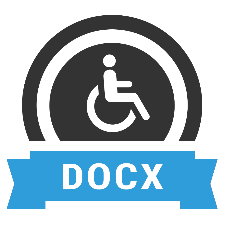 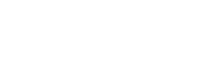 